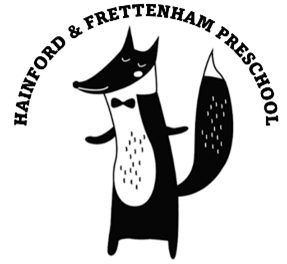 Registered Charity No. 1033185STAFFING AND SUITABLE PEOPLE Staff are our Pre-School’s most valuable resource, as it is only through their commitment and effort that good quality provision can be both established and maintained. We are therefore committed to supporting good training and development for staff so that they can perform their roles both efficiently and effectively.The Pre-School is committed to providing for staff:A full induction processA regular system of supervisions and appraisals.An up-to-date record of staff qualifications and training.This will help to ensure that staff development needs are being met and that staff training and qualifications are meeting the requirements of the setting and the EYFS Statutory Framework.The details of staff member’s next of kin are also kept within their personal file.  Staff salary and fees are reviewed annually.Staffing Requirements:Supervisor/deputy hold a minimum of Level 3 qualification and other staff members are trained to a minimum of level 2 qualifications.  Any person employed by the pre-school who does not hold the required qualification will either be completing their training or must be willing to train.Staff will be provided with Hainford & Frettenham Pre-school uniform to wear during work hours.  This is a mandatory requirement.  Suitable clothing and sensible foot wear must be worn at all times during sessions.All staff  must agree to comply with their job descriptions. Terms and conditions of employment, employees are:-required to observe the up-to-date Health and Safety at Work Actrequired to support the Committee in funding-raising events and to attend meetings as requiredentitled to Statutory Sick Payrequired to abide by the terms and conditions of the Policies and Procedures of the Pre-School.Employee & Employer Rights;A written contract is drawn up between the staff and the officers, signed by the staff and Chairperson.  The contract outlines terms and conditions of employment as per the job description.  Copies of the contract are held by the staff and officers. Any queries from staff are referred to the officers. New staff, issued with a substantive contract, will be subject to a 3 month probationary period under the setting.  Contacts will be reviewed just prior to the end of the probationary period, during a Review Meeting held by the Chairperson and Pre-school Supervisor.  This meeting will allow feedback to be received by both parties and the decision is made if the contract is to be withheld.  The preschool can extend the trial period at its discretion. The Role of StaffDuring the session:The adult to child ratio within a session is a minimum of:      - children aged two years of age: 1 adult to 4 children       - children aged three and four years of age: 1 adult to 8 children       - adult to child ratio on outings: 1 adult to 2 children.All Staff will implement the Equal Opportunities Policy at all times.Staff to make a point of welcoming each child on arrival and be available to speak to parents/carers.We use a key person approach to ensure that each child has a named member of staff with whom to form a relationship and who plans with parents for the child's well-being and development in the setting.  The key person speaks regularly with the family for discussion and consultation on their child's progress.Children are supervised at all times.All staff will ensure activities are supervised and each part of the room remains attractive to the children.All staff must be constantly aware of the needs of the children so that no child can be quietly distressed or be causing concern amongst the children by disruptive actions.All staff must ensure that all accidents are recorded in the accident book with details of the treatment and that the parent/carer is told at the end of the session, asked to sign the book and given a copy of the report.All staff must ensure that all incidents and accidents are recorded and advise the parent/carer at the end of the session and ask them to sign the book.A designated member of staff for each session will ensure the register is marked as soon as the children enter the  and recorded on the .  At the end of the session:Staff will ensure that all children are collected by someone with authority to do so using a password if necessary.  No child can be collected by a minor under the age of 16.After the children have left the equipment and toys are then stored away safely.All staff must ensure that the room is left clean and tidy.All staff to ensure that any broken equipment is reported to the and written on the recordIn the Pre-SchoolWe hold regular staff meetings and training days to provide opportunities for staff to undertake planning and to discuss the children's progress and any difficulties.The staff hold, or will train to obtain, the appropriate qualifications in accordance with the Department for Education Early Years Qualification List.Regular in-service training is available to all staff, both paid and volunteer members, through Norfolk Early Years, Safer and other recognised organisations.Staff training certificates are filed and kept on the premises.Our budget includes allocation towards training costs.We support the work of our staff by means of regular supervisions. We are committed to recruiting, appointing and employing staff in accordance with all relevant legislation and follow safer recruitment practices.Changes to staffWe inform Ofsted of any changes in the person responsible for our setting.Managing staff absences Staff should only take holiday when the Pre-School is closed.  Where staff may need to take time off for any reason other than sick leave or training this must be agreed with the Manager and Committee.Where staff are unwell and take sick leave, cover is organised to ensure ratios are maintained.Hainford & Frettenham Pre-school has a page on a social networking site (Facebook).  The content of this page will only be used to promote the pre-school setting, advertise events for fundraising purposes or to display positive feedback.  It will not display pictures, names or any personal details of the children or the parents / carers who attend the setting, unless prior agreement between the Chairperson and individuals involved has been sought.     It is forbidden that any members (staff, student workers, committee members, voluntary workers or parents) use social networking sites to discuss issues under our setting which are of a confidential nature, or to make inappropriate and judgemental comments about the work, staff, children and families.  This also includes comments which could be perceived as complaining or broadcasting negative personal feelings held about the setting, work responsibilities or such like. Disciplinary action will be taken should this situation arise, by the Management Committee.  Please see the Confidentiality Policy for more information.STAFF DEVELOPMENT AND TRAININGStaff Reviews:The main objective of the pre-school’s supervision and appraisal system is to review employee’s performance and potential, and to identify suitable and appropriate training and development needs.  New members of staff will work to a 3 month probationary period. At the end of this period a Review Meeting will be arranged between the Chairperson and Pre-school Supervisor.  The meeting is designed to share feedback from both the employer and employee as to how they are finding the position and progress since joining the setting.  This is an opportunity for both parties to share any concerns, worries or uncertainties they may have as well as to give positive feedback. It may be agreed, if appropriate at this time, for a Personal Developmental Plan to be drawn to highlight key areas of development.  (Details of this can be found under the Personal Development Planning heading within this document.)  Staff Supervision:All staff must receive supervision in order to carry out work effectively and efficiently.  Supervision is the process to ensure that staff are professionally challenged and developed, that help builds their confidence, knowledge and improve the quality of their work.  It is also a primary source of support to staff undertaking work that requires supervision, and at times can be demanding or stressful.  All staff have the right to receive supervision and have a responsibility to ensure that it happens.  Both supervisors and supervisees need to understand the requirements and needs of the supervision process.  Although supervision is/can be provided on an ongoing basis during sessions as guidance for staff, it will also be provided on a one-to-one basis, with individual staff members and the Pre-school Supervisor.  The Chairperson for the setting will provide supervision for the Pre-school Supervisor.  One-to-one supervision will be conducted in a quiet space away from distractions and interruptions.  The frequency of supervision will vary according to the level of seniority and experience of the supervisee and the work in which they are undertaking.  Ordinarily, this will be of a frequency NOT LESS than once every term.  The Pre-school Supervisor or Chairperson is required to make notes of supervision sessions conducted.  These notes are used as a record to evidence that supervision has taken place, will summarise any issues raised and document any items that have been discussed. They will contain action points for actions that are to be taken and the timescale that has been agreed for those actions to be completed / worked towards.  Supervision notes will also be used to link into review meetings or appraisals undertaken under the setting. The main aims of supervision are for all staff members to:-Be clear about their duties and responsibilitiesEnable duties to be planned and progress monitored Ensure that standards are being met and maintained as per regulators (Ofsted /  Alliance)Receive support in carrying out their workEnsure that learning and professional development requirements are planned forEnsure that policies and procedures are being worked toTo set targets for staff to work towards.This enables the Pre-school Supervisor and the Management Committee to:-Monitor achievement against work requirements and standards as set by its regulatorsImprove standards and performanceIdentify areas of further training Staff Appraisals:All staff will receive an annual appraisal.  Appraisals will be conducted in the weeks leading up to the end of the summer term.  To ensure consistency, appraisals will be carried out by the Pre-school Supervisor, existing Chairperson, and the forthcoming Chairperson who will be leading the setting for the following year.  Appraisals give the opportunity for staff and employers to come together to discuss the employee’s role in the context of the development of the group. They can help to recognise the good work of employees and ensure that they feel valued. They can also provide the opportunity to highlight any areas of work to develop or any training needs, discuss any problems being faced and come up with solutions together. Any criticisms during the meeting should be constructive; the appraisal meeting is not a place to air grievances.Each member of staff will be given a letter advising them of the meeting and inviting them to consider the following pointers, which can be discussed in the meeting:-Immediate improvements which could be made to their job roleImmediate improvements which could be made to the pre-school Longer term improvements which would be made to either the pre-school or the job roleHow they would like to see the job developing in the forthcoming yearNew areas of work or responsibilities that they would like to take on Any difficulties which the individual is experiencing in the workThe pre-school upervisor will bring forward any issues that are felt relevant to the work or the individual member of staff and will make notes on the discussions which arise. A copy of the notes taken will be given to the member of staff within a week of the appraisal taking place. If, as a result of the appraisal, specific action is considered relevant, a date for this action to be completed will be set, and the member of staff will be informed of this. Where necessary a date for a further meeting will also be set. Copies of staff member’s appraisals will be kept in respective personal files and secured in a locked cabinet.  Personal Development Planning:Personal Development Planning is a continuous process to ensure that staff needs are both identified and acted upon as they arise. The Pre-school Chairperson or Vice Chairperson will work together with the Pre-school Supervisor to identify areas in which staff members may need to develop further in accordance to their duties, responsibilities and experience.  This may be done following the appraisal and supervision process or three monthly review.  A Development Plan will be typed up and discussed together with the staff member with timescales identified and worked towards.  It is the joint responsibility of both the staff member and the Pre-school Supervisor to ensure that the plan is kept up-to-date and that all decisions are followed through and signed off when the pre-school Supervisor feels happy identified levels are being met. The pre-school Supervisor will keep a copy of this plan, but each staff member will also keep a copy of their own plan, listing any training undertaken and additional skills gained since starting work at the pre-school.Training Opportunities:The pre-school will do all it can to support staff who are working towards improving their qualifications and training experience.  All staff are encouraged to take up training opportunities to expand their professional development and ensure an up-to-date knowledge of childcare issues.  It is the responsibility of the pre-school Supervisor to identify and promote suitable training courses for staff, and strongly encourage them to take advantage of these.  Courses /Training Fees:The pre-school will consider assisting with the cost of any courses staff members wish to undertake which have a financial implication. This decision will be made by the Management Committee and will depend upon the finances of the pre-school at that time.  Consideration will be given to reimbursing staff at a time when the pre-school may be financially able, if staff members have encountered the cost of a course themselves for personal development.  Decisions in doing this will be based upon:-The appropriateness of the course / training to the benefits of the pre-schoolThe length of time the staff member has been in employmentThe financial implication to the setting Conditions of Funding Courses /Training:If the Pre-school has agreed to fund any course or training which has a financial implication, a written agreement will be drawn up by the Management Committee which will outline the terms and conditions of funding to the individual staff member.  This must be signed by both the Chairperson and employee and will include reimbursement terms should staff members leave within set periods of completing courses attended and qualifications / knowledge obtained. Mandatory Training:Specific training courses, such as First aid, safeguarding children and prevent are obligatory. Staff members must always attend such courses when requested.  Individual staff members will be identified by the pre-school Supervisor to be the responsible officer under each of the above. It is the responsibility of individual staff, together with the Pre-school Supervisor, to ensure that required certificates are kept up-to-date with recent legislation.  The pre-school will consider assisting towards the cost of courses if booked in advance and prior to certificates end dating.  In circumstances of certificates end dating, the pre-school will not cover any part of the cost to re-take; this will be down to the individual staff member who will also be required to attend courses outside of their usual working hours.Staff Meetings: There will be regular staff meetings for problem solving, information sharing and acknowledging work  issues.  These are also opportunities for staff to reflect on their work performance and review any difficulties they may be facing, as well as the progress of the children. Staff meetings will be the forum for setting objectives for the Pre-school and discuss curriculum activities. Chairperson or management committee may attend these meetings if deemed necessary.  Committee Meetings: StaffThese meetings are determined by the pre-school Chairperson and may be held in unsociable hours. Payment for attendance at these meeting will be at the discretion of the chairperson.EMPLOYING NEW STAFF MEMBERS:Recruitment and SelectionHainford & Frettenham Pre-school Learning Alliance will evaluate and review every vacancy and is committed to equality of opportunity and non-discrimination in its recruitment and employment practices.  We aim to ensure that employment and progression within its setting are determined solely by application of objective criteria and personal merit.  We actively promote equality of opportunity for all with the right mix of talent, skills and potential and welcome applications from a wide range of candidates for interview, based on their skills, qualifications and experience.  If appropriate checks reveal that a person has a previous conviction, Hainford & Frettenham Pre-school Learning Alliance will comply with the DBS Code of Practice and Data Protection Act when receiving such information.  We will consider all of the circumstances before making a recruitment decision including our duties under the Criminal Justice and Court Services Act 2000, and the Rehabilitation of Offenders Act 1974, The Education Act 2002, and the Equalities Act 2010.  Vacancies will be assessed, a job description and person specification for the position compiled prior to advertising.  AdvertisingStaff vacancies are widely advertised online via Early Years Childcare and Extended Schools Service, and applications are welcome from all those with qualifications relevant to the position advertised, regardless of gender, race, culture, religion, means, or special needs and will be considered on individual merit.  Adverts will state clearly and concisely our organisation, location, and the pre-school’s specific requirements, e.g. the job title and qualifications required.  Contact details of how to apply and closing dates will be given.  The advertisement will not use discriminatory language, unnecessary jargon, or superfluous details.  InterviewingAll applicant’s past employment history will be obtained on application and prior to interviews being offered.  We will shortlist those candidates who most meet the requirements of the job, inviting them for interview.  The pre-school will endeavour to provide any special facilities requested by the candidate, prior to the interview, to prevent any discrimination.  All interviews are consistent and equal to all applicants.  The same interview questions, against the post in which applied, are asked to all interviewees and a record kept of their responses.  The candidates will also be asked to meet and play with the children and staff under the supervision of the Chairperson or Pre-school Supervisor.  The interviewing panel consists of a minimum of two members.  The panel usually consists of the pre-school Supervisor (or a senior member of staff) and the current Chairperson and/or Vice Chairperson.  The interview panel only ever comprises of staff or current committee members.  Hainford & Frettenham Pre-school will avoid making biasedudgements and select the best candidate for the job, based on the recommendations from the interview panel.  Employing StaffHainford & Frettenham Pre-school Learning Alliance will instigate 2 written references from previous employers, one being the most recent employment, prior to commencement of employment, notifying OFSTED about staff, supervisory and committee appointments.  A substantive contract under the setting will not be offered until references have agreed to be satisfactory and appropriate DBS checks are completed.  Staff or volunteers who have yet to receive clearance, will not have unsupervised access to children.  Unsuccessful applicant will be informed in writing.Staff InductionNew members of staff will be issued with a job description and a copy of the pre-school’s Policies and Procedures Documentation.  They will shadow an existing member of staff initially and will undergo a period of induction during their first month of their employment.  As part of the induction, the Pre-school Supervisor will discuss and talk through everyday practices of the pre-school.  These will include: -Showing new staff around the premises, pointing out fire exits, toilets, storage areas etc. Explaining staff shifts, and all aspects of the day-to-day management and running of the setting. Introducing the new staff members to their colleagues, children and parents/carers. Pointing out the practical implications of the pre-school’s policies and practices, including how they relate to the pre-school’s obligations under the EYFS Statutory Framework. Explaining the keyworker system in operation and how the setting observes and records the progress of the children.  Being made aware of Safeguarding, Health and Safety and Risk Assessment procedures. If the person employed is new to childcare, appropriate introductory courses will be sought, as it is a condition of employment that staff must be willing to train.This setting recognises that qualifications and training make an important contribution to the quality of the care and education provided by early years settings. As part of our commitment to quality, we offer placements to students undertaking early years qualifications and training. We aim to provide for students on placement with us, experiences that contribute to the successful completion of their studies and that provide examples of quality practice in early years care and education.We require students on qualification courses through a college to meet the 'suitable person' requirements of Ofsted and have DBS checks carried out by the college. Student DBS certificates are checked under the Update Service Employer Check facility to ensure they are current and up to date. We require colleges and/or schools placing students under the age of 16 years with us to vouch for their good character.We supervise students at all times and do not allow them to have unsupervised access to children.Students undertaking qualification courses who are placed in our setting on a short-term basis are not counted in our staffing ratios.Trainee staff employed by the setting may be included in the ratios if they are deemed competent.We take out employers' liability insurance and public liability insurance, which covers both trainees and voluntary helpers.We require students to keep to our confidentiality policy.We co-operate with students' tutors in order to help students to fulfil the requirements of their course of study.We provide students, at the first session of their placement, with a short induction on how our setting is managed, how our sessions are organised and our policies and procedures.We communicate a positive message to students about the value of qualifications and training.We make the needs of the children paramount by not admitting students in numbers that hinder the essential work of the setting.We ensure that trainees and students placed with us are engaged in bona fide early years training, which provides the necessary background understanding of children's development and activities. aDISCIPLINARY AND GRIEVANCE PROCEDURES:If grievance persists, there should be a sub-committee set up for the purpose of further discussion, at which the employee may, if they wish be accompanied by a friend.  There must be a right of appeal initially to the full Pre-Schol Committee.  At this level also, the employee's friend or trade union official may be present.  The aim of this procedure is to settle the grievance fairly and as near as possible to the point of origin.  It is intended to be simple and rapid in operation.For action which will be taken in the event of a breach of confidentiality - please refer to our Confidentiality Policy.  Minor disagreements:It is recognised that disagreements may arise among pre-school staff or between staff and the pre-schools Committee members.  These can usually be resolved informally by discussion, if necessary, with the help of the Early Years Alliance  (EYA), and provided they are outside the limit of disciplinary or grievance procedure.  Disciplinary procedure:The disciplinary and grievance procedure under the setting will be used only when necessary and as a last resort.  Where possible, informal and/or formal discussions or other good management practice will be used to resolve matters prior to any disciplinary action being taken.  If a more serious situation arises when a dispute cannot be resolved, or when the Management Committee of the setting are dissatisfied with the conduct or activities of an employee. Instant dismissal is possible only in extreme circumstances of gross misconduct.  Examples of such misconduct would be:Theft or fraudIll-treatment of childrenAssaultMalicious damageGross carelessness which threatens the health and safety of othersBeing unfit through the use of drugs or excessive alcoholOtherwise, an employee will not be dismissed without the appropriate warning.  Any disciplinary matter will normally be dealt with in three stages:an oral warninga written warninga notice of dismissalThe employee may be accompanied by a friend or family member at each stage if their wishes, and that friend or family member may speak on their behalf. If an oral warning is to be given:The employee should be interviewed by the Chairperson and the Pre-school Supervisor, (if appropriate), who will explain the complaint.  The employee will be given a full opportunity to state their case.If the warning is still considered to be appropriate, the employee will be informed: -what action should be taken to correct the conductthat they will be given reasonable time to rectify mattersthat if they fail to improve then further action will be takenthat a record of the warning will be kept on filethat they may appeal against the decisionIf the employee fails to correct* their conduct and further action is necessary:The employee will be interviewed and given the opportunity to state their case, as before.If the need for disciplinary action is established, a letter will be sent to the employee immediately.The letter must:Contain a clear reprimand and give the reason for it. Explain what corrective action is required and that reasonable time will be given for improvement.Warn that failure to improve will result in further action being taken.Explain that they have the right to appeal against the decisionIf the employee still fails to correct their conduct then:The employee will again be interviewed and given an opportunity to state their case as before. If the decision is to dismiss, the employee will be given notice of dismissal, stating the reasons for the dismissal, and giving details of the right to appeal.  * If progress is satisfactory within the time given to rectify matters, the record of verbal warning on the individuals file will be destroyed. Appeals:At each stage of the disciplinary procedure the employee must be told they have the right to appeal against any disciplinary, and that the appeal must be made in writing to the Pre-school Chairperson and the Management Committee within five days of the disciplinary interview.  The Management Committee will normally hear the appeal, and it will be heard as soon as possible.  Procedures will be informal and the employee may take a friend or family member to speak for them. The employee will explain why they are dissatisfied and may be asked questions. The Pre-school Supervisor or Chairperson will be asked to put their view and may be asked questions.Witnesses may be heard and may be questioned by the Management Committee and by thehairperson and the Pre-school Supervisor.  The Management Committee will consider the matter and make known their decision. A written record of the meeting will be kept.  If the employee remains dissatisfied, they may appeal to the Early Years Alliance, set up an appeals procedure within two weeks of receiving the request.  Procedure will be as above.  Suspension:If the circumstances appear to warrant instant dismissal, an employee may be suspended while investigations are made.  Notice of termination of employmentThe employee is required to give four weeks' notice in writing.  The committee will give four weeks' notice to an employee who has been employed for less than two years and then one complete week for each complete year of service for employees employed for more than two years but less than twelve.  The committee will give twelve weeks' notice to employees employed for at least twelve years.An employee can discuss any part of this policy with the Pre-school Chairperson or Management Committee.Title:STAFFING AND SUITABLE PEOPLE POLICYOutcome Statement:Hainford & Frettenham Pre-school Learning Alliance is committed to equal opportunities.  We aim to adhere to our policies in relation to the recruitment of new staff and supporting existing staff in their employment and personal development.  To meet the standards as part of:OfstedEYFSEarly Years AllianceApplicable to & For use by:Committee Members, Staff, Student, VolunteersAppendices:Last reviewed: February 2025Reviewed by:Hainford & Frettenham Pre-school Supervisor & Chairperson Date of Committee Meeting policy adopted at:Chairperson Name and Signature:Review Date:February 2025